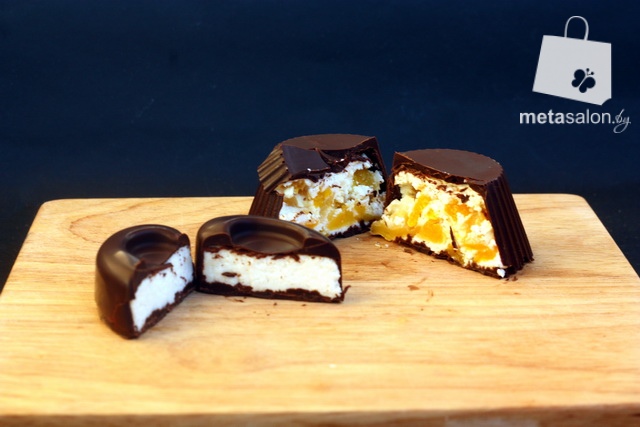  Ингредиенты: Для двух видов начинки:60 г мягкого обезжиренного творога70 г сухого обезжиренного творога (например, Савушкин 0%)4-5 шт кураги1 ч.л. сахарной пудры1 ч.л. сгущенки15-20 г кокосовой стружки90 г горького шоколада (с содержанием какао 90%)Способ приготовление:Тщательно смешать 2 вида творога и разделить на 2 части. В первую добавить чайную ложку сахарной пудры и мелко нарезанную курагу. Во вторую часть добавить чайную ложку сгущенки и кокосовую стружку.Шоколад поломать на кусочки и растопить на водяной бане.Для этого поставить на плиту кастрюлю с водой, а на неё сверху мисочку с поломанным на кусочки шоколадом. Мисочка с  шоколадом не должна касаться воды.Взять силиконовые формочки (например, для кексов) и смазать стенки растопленным шоколадом, оставив часть шоколада для заливки сырков сверху. Через шоколад не должен просвечиваться силикон и не должно быть участков, не смазанных шоколадом. Поставить смазанные формочки на 5 минут в морозильную камеру. Когда шоколад застыл, начинаем утрамбовывать в формочки творожную массу, оставив сверху место для покрытия шоколадом. Готовые изделия ставим на 15 минут в морозильную камеру для более легкого извлечения сырков. Все просто!